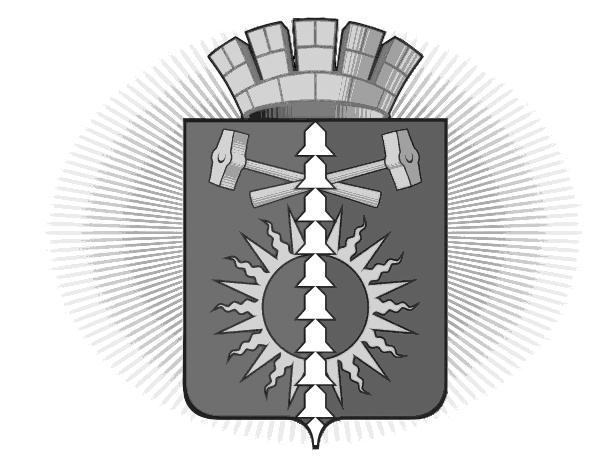 АДМИНИСТРАЦИЯ ГОРОДСКОГО ОКРУГА ВЕРХНИЙ ТАГИЛПОСТАНОВЛЕНИЕОт 30.06.2014  № 432город  Верхний ТагилОб утверждении перечня муниципальных услуг, предоставляемых администрацией и муниципальными учреждениями городского округа Верхний Тагил на территории городского округа Верхний Тагил. В целях реализации Федерального закона от 27.07.2010 № 210-ФЗ (ред. от 23.06.2014) «Об организации предоставления государственных и муниципальных услуг»,  руководствуясь Постановлением Правительства Свердловской области от 25.09.2013 № 1159-ПП (ред. от 13.05.2014) «О перечне государственных услуг, предоставляемых органами государственной власти Свердловской области, территориальными государственными внебюджетными фондами Свердловской области в государственном бюджетном учреждении Свердловской области «Многофункциональный центр предоставления государственных и муниципальных услуг»,  в связи с передачей полномочий и функций по ведению вопросов в сфере жилищных вопросов городского округа Верхний Тагил отделу по управлению муниципальным имуществом и земельными ресурсами администрации городского округа Верхний Тагил, руководствуясь Уставом городского округа Верхний ТагилПОСТАНОВЛЯЮ:Утвердить перечень муниципальных услуг и функций, предоставляемых администрацией и муниципальными учреждениями городского округа Верхний Тагил (далее – Перечень)  (Приложение №1)Утвердить перечень муниципальных  функций, исполняемых администрацией городского округа Верхний Тагил (далее – Перечень)  (Приложение №2)Ответственным лицам администрации городского округа Верхний Тагил и руководителям муниципальных учреждений  внести изменения в административные регламенты и разместить в реестре государственных услуг (функций) Свердловской области  сведения по услугам, содержащимся в Перечне.Постановление администрации городского округа Верхний Тагил от 17.09.2013 № 747 (с изм. от 14.11.2013 № 877, от 05.03.2014 № 116) «Об утверждении перечня муниципальных услуг, предоставляемых администрацией и муниципальными учреждениями городского округа Верхний Тагил на территории городского округа Верхний Тагил» считать утратившим силу.Разместить данное Постановление на официальном сайте городского округа Верхний Тагил www.go-vtagil.ru Контроль за исполнением данного Постановления  возложить на заместителя Главы администрации городского округа Верхний Тагил по социальным вопросам Беляеву И.Л.Глава городского округа Верхний Тагил                                С.Г.Калинин 